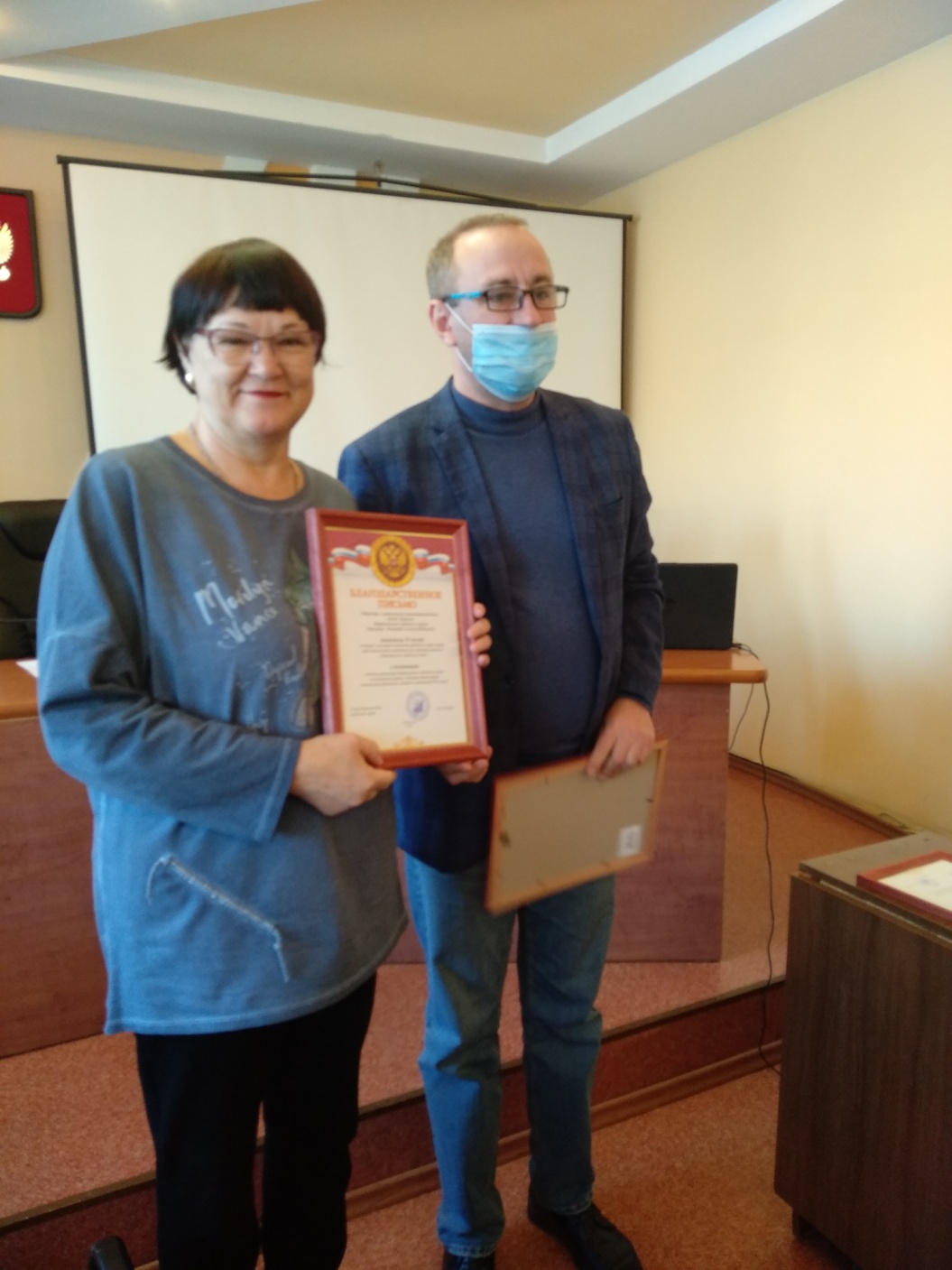 Награждение ООО «КоРус Маркет» за 2-е место в конкурсе  на лучшую постановку работы по охране труда среди организаций города с численностью менее 50 человек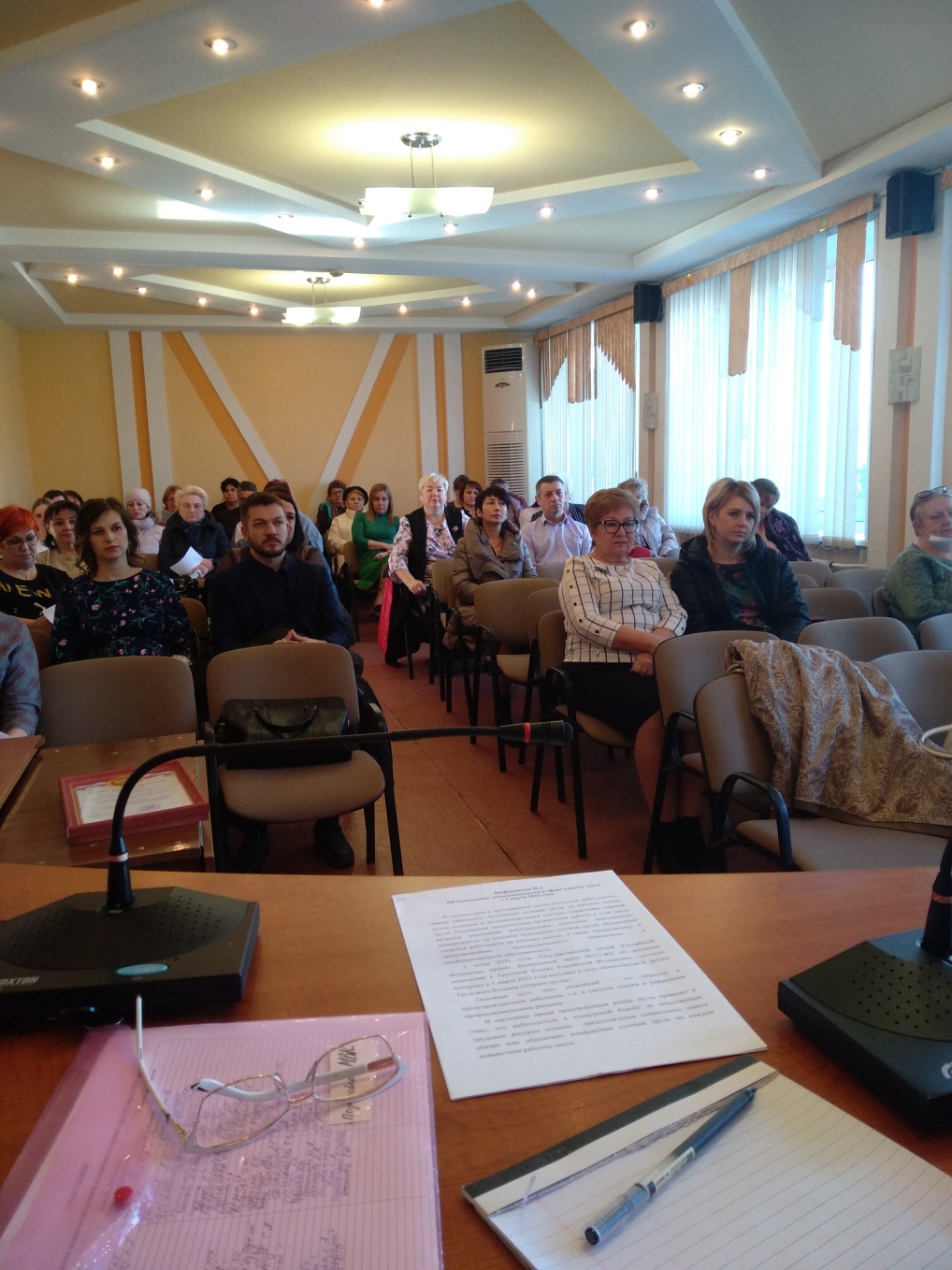 Расширенное совещание межведомственной комиссии по охране труда в администрации Партизанского городского округа